PAUTA DE CORRECCION GUÍA DE REFUERZO DE CIENCIAS NATURALESRespuestas correctas:DBBCCDAABA¡TE FELICITO POR TU ESFUERZO EN CS NATURALES!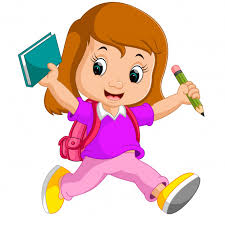 Nombre:Curso:                                                         Fecha:Semana 5 del 27 al 30 de abril.OA 16: Reforzar la descripción de las características de las capas de la Tierra (atmósfera, litósfera e hidrósfera) que posibilitan el desarrollo de la vida y proveen recursos para el ser humano, y proponer medidas de protección de dichas capas.OA 17: Reforzar la investigación de la formación del suelo, sus propiedades (como color, textura y capacidad de retención de agua).